HEAD GIRLS BASKETBALL COACH AT PANGUITCH HIGHPOSITION ANNOUNCEMENT:	Garfield County School District is seeking applications for a head Girls Basketball Coach for Panguitch High School. SALARY:  	Coaching stipend will be paid according to the 2019-2020 Garfield County School District Extra-Curricular Activities Claim Voucher (approx. $2,310 per season).QUALIFICATIONS:  	This position will require adequate knowledge of basketball rules, skills, schedules, and safety. Applicants must have (or be willing to obtain) coaching and CPR/First Aid certificates.  Applicants must satisfactorily pass an employment background check.  Applicants must work well with children.APPLICATION:  	Interested individuals should submit a Garfield County School District classified application.  Please direct questions to Principal Russ Torgersen 435-676-1321 and applications packets to:  Panguitch High SchoolP.O. Box 393390 East 100 South Panguitch, UT  84759  Online applications are available at:  www.garfk12.orgApplications will be screened and the most qualified candidates will be granted interviews.  DEADLINE: 					Friday, April 12, 2019 at 12:00 p.m.Garfield County School District is an equal opportunity employer.Garfield County School District reserves the right to accept or reject any or all applications.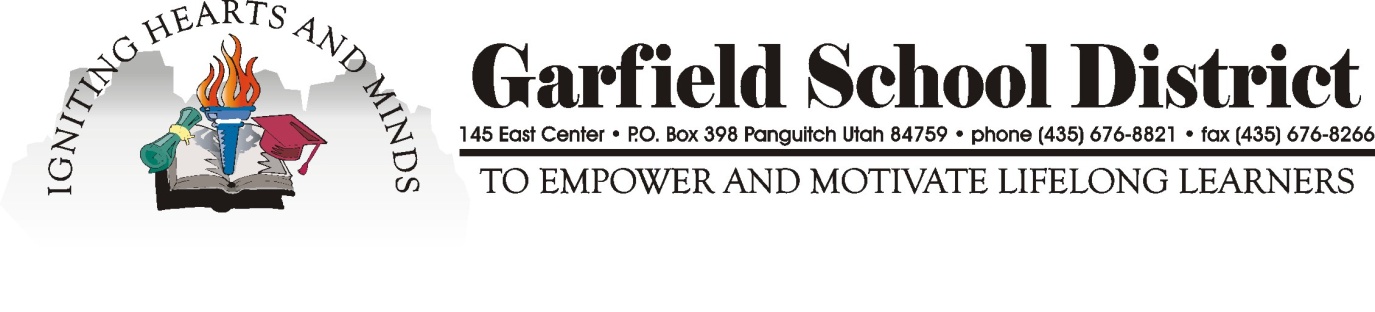 